‘Hearse Yet’ courtesy of Dundee Museum and Art GalleriesSadly both the date of this Lock and the Hammerman who made it are unkown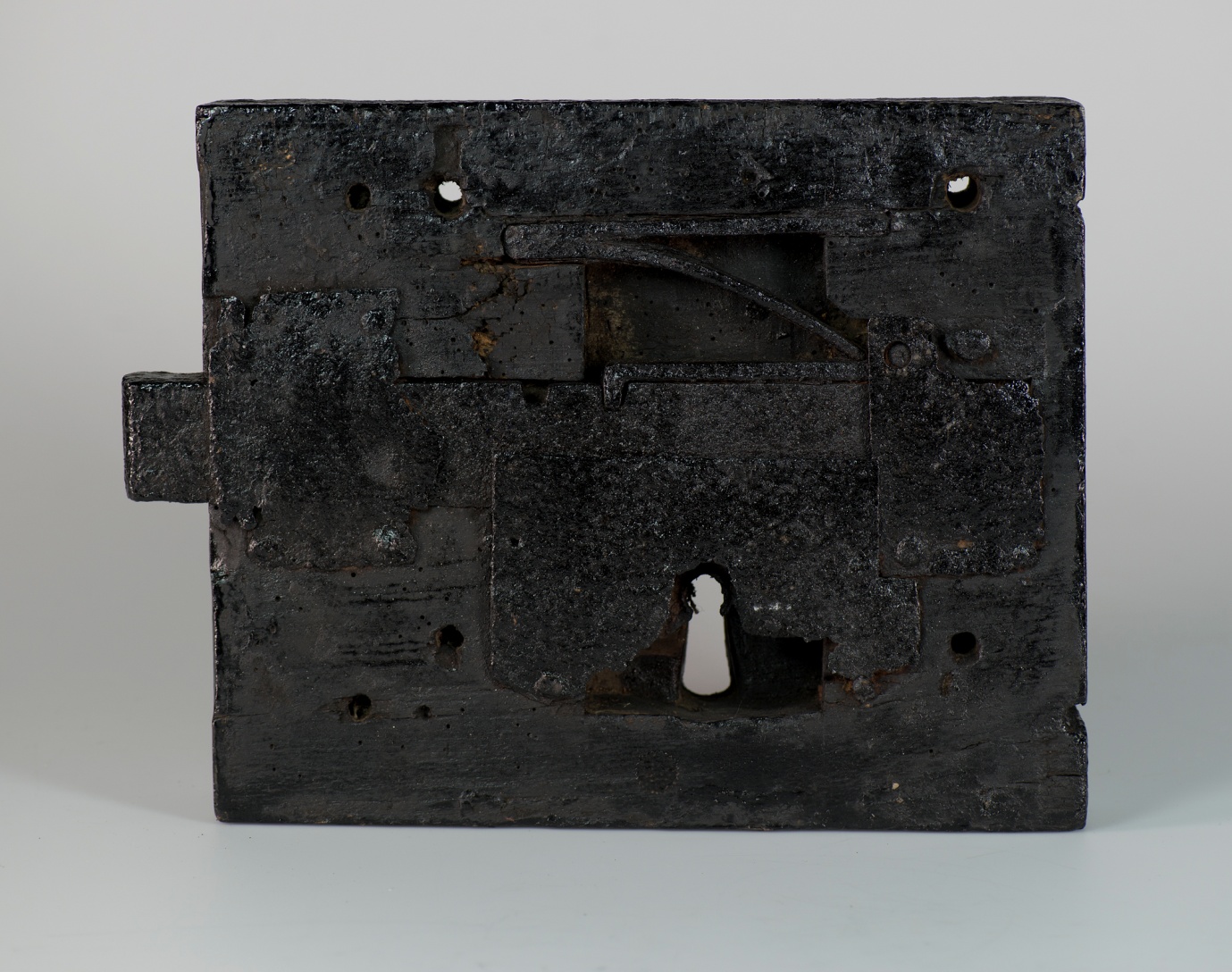 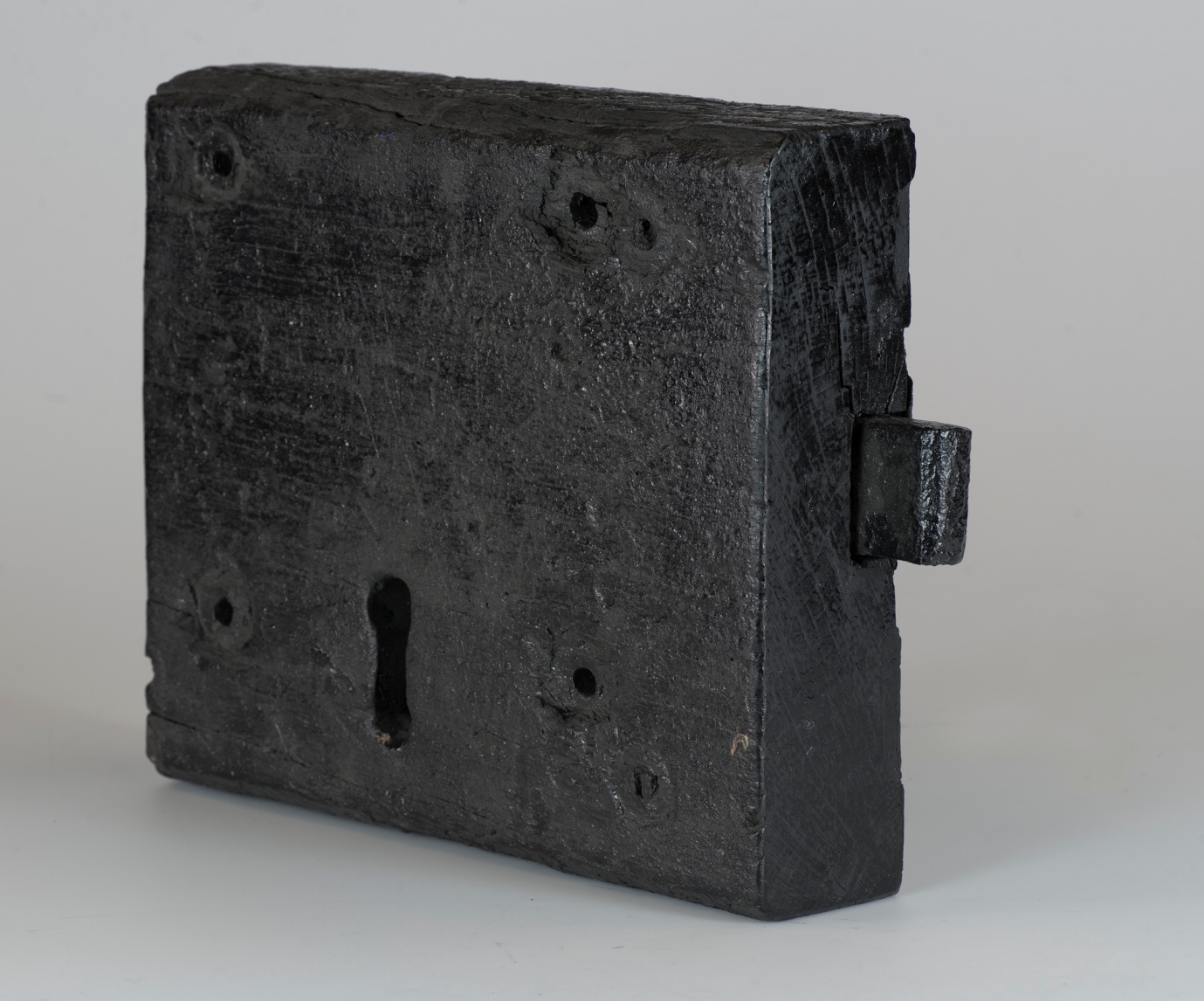 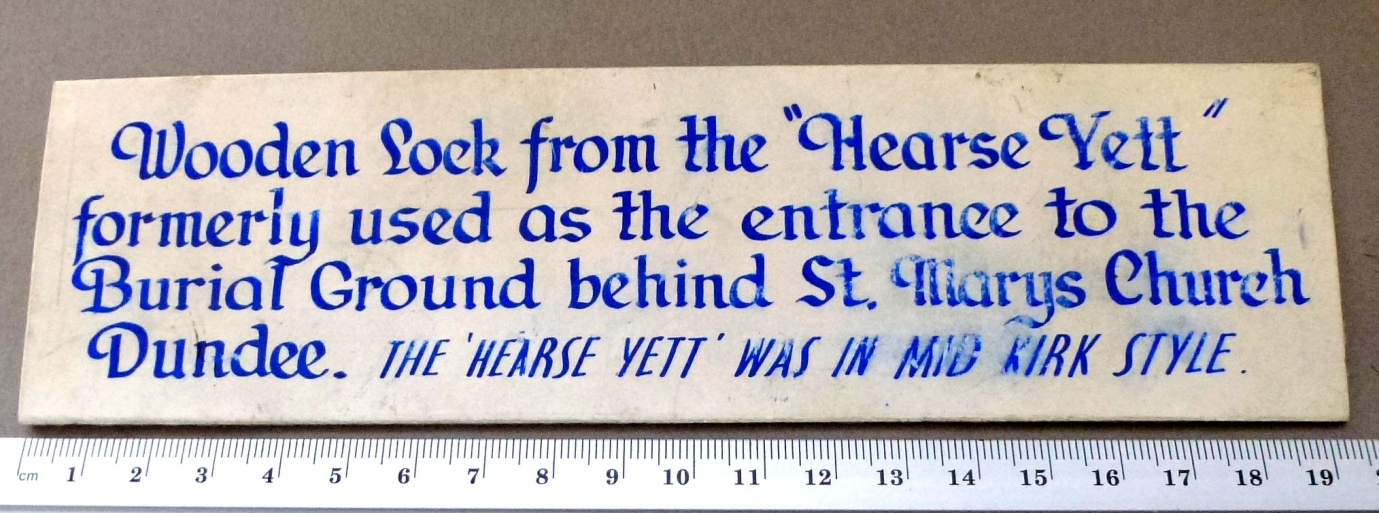 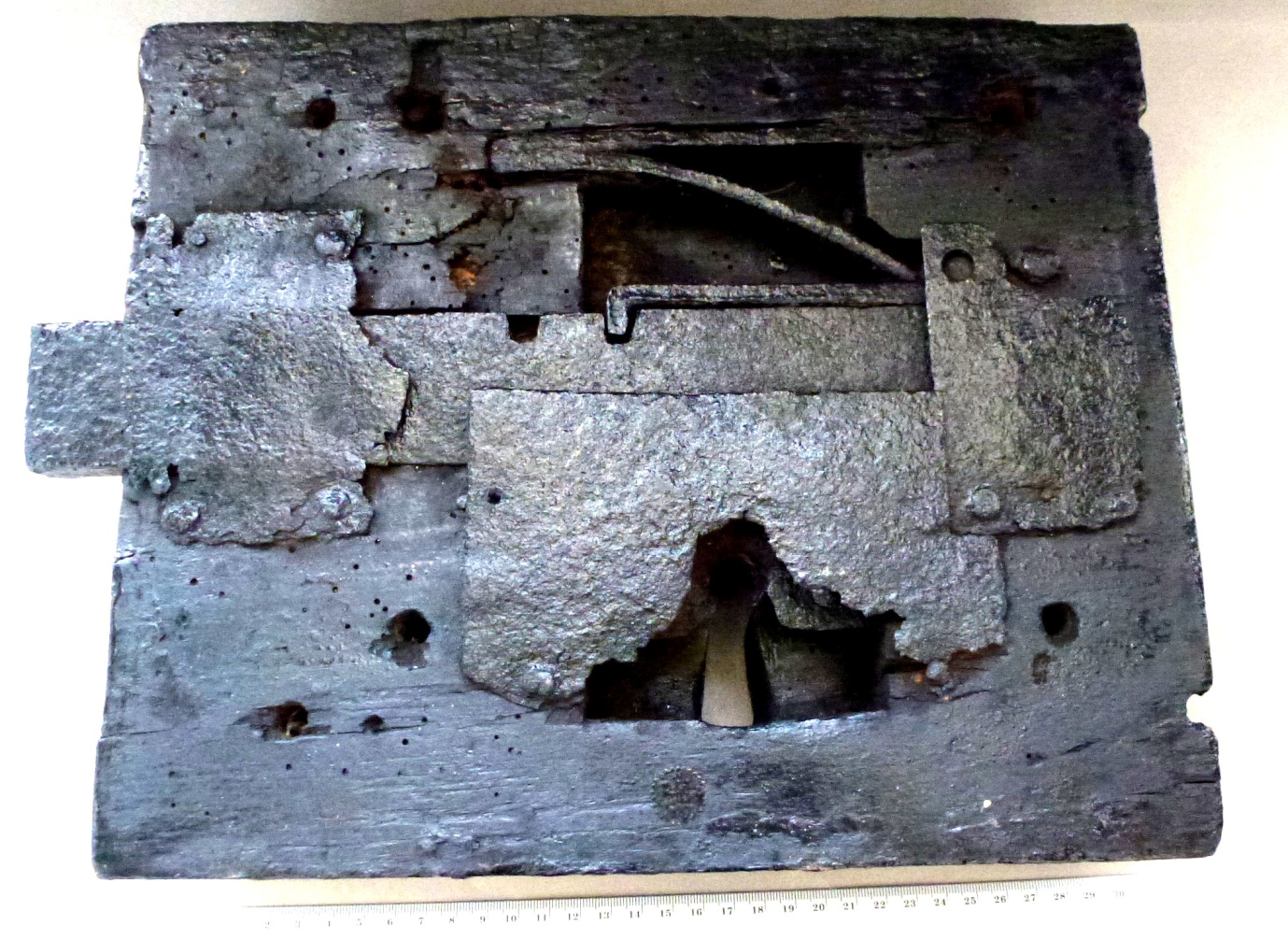 